Salat von gegrillten Süßkartoffelnmit Rinderhüftsteaks___________________________________________________________________________Zutaten für 4 Personen: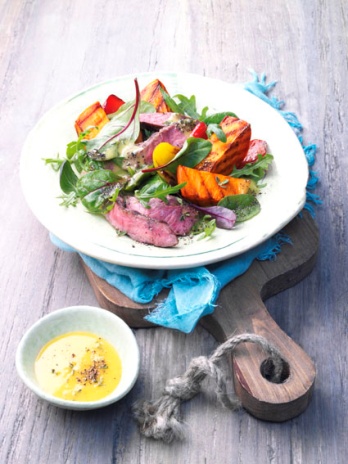 600 g Süßkartoffeln1 TL mittelscharfer Senf4 EL OrangensaftSalz6 EL Olivenöl½ Bund Thymian1 gelbe Paprikaschote (ca. 170 g)1 rote Paprikaschote (ca. 170 g)250 g Baby-Leaves (Salatmischung)2 Rinderhüftsteaks (á 250 g)Öl für den GrillrostAlufolie1. Süßkartoffeln 20 Minuten kochen. Inzwischen Senf, Orangensaft und ½ Teelöffel Salz verrühren. Olivenöl nach und nach unterrühren. Thymian waschen, trocken schütteln und Blättchen von den Stielen zupfen. 2. Paprika waschen und trockenreiben. Paprika vierteln und das Kerngehäuse herausschneiden. Salat waschen und trocken schleudern. Kartoffeln abgießen, kurz abkühlen lassen und pellen. Kartoffeln längs halbieren und in Scheiben schneiden. 3. Steaks mit Salz und Pfeffer würzen. Grillrost mit Öl bestreichen. Steaks auf dem heißen Grill von jeder Seite 3-4 Minuten grillen. In Aluminiumfolie wickeln und 10 Minuten ruhen lassen. Inzwischen Kartoffeln und Paprika unter Wenden grillen. Kartoffeln und Gemüse mit der Vinaigrette vermengen. Steaks in feine Streifen schneiden und gemeinsam mit dem Salat zu den Kartoffeln geben. Alles gut vermengen und servieren.Zubereitungszeit: ca. 1 StundeNährwertangaben pro Portion:Energie: 488 kcal / 2040 kJEiweiß: 31,4 gFett: 20,6 gKohlenhydrate: 42,8 g